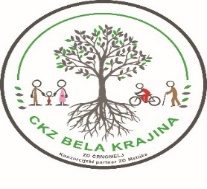 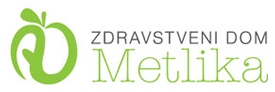 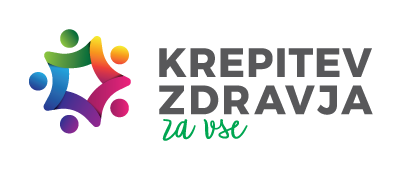 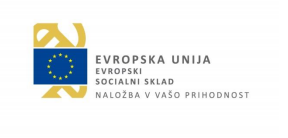 CENTER ZA KREPITEV ZDRAVJA  BELA KRAJINA Zdravstvenega doma Metlika vas vabi na delavnico Ali sem fit? (preizkus hoje na 2 km), ki bo v četrtek, 3. oktober 2019. Testiranje bo potekalo na igrišču izza Beti od 16.00 do 17.30 ure.Bodite športno oblečeni in obuti.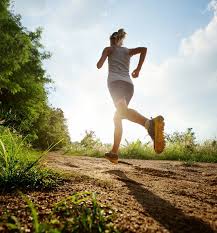 CENTER ZA KREPITEV ZDRAVJA  BELA KRAJINA Zdravstvenega doma Metlikavas vabi na delavnico Ali sem fit? (preizkus hoje na 2 km), ki bo v četrtek, 3. oktober 2019. Testiranje bo potekalo na igrišču izza Beti od 16.00 do 17.30 ure.Bodite športno oblečeni in obuti.CENTER ZA KREPITEV ZDRAVJA  BELA KRAJINA Zdravstvenega doma Metlikavas vabi na delavnico Ali sem fit? (preizkus hoje na 2 km), ki bo v četrtek, 3. oktober 2019. Testiranje bo potekalo na igrišču izza Beti od 16.00 do 17.30 ure.Bodite športno oblečeni in obuti.CENTER ZA KREPITEV ZDRAVJA  BELA KRAJINA Zdravstvenega doma Metlikavas vabi na delavnico Ali sem fit? (preizkus hoje na 2 km), ki bo v četrtek, 3. oktober 2019. Testiranje bo potekalo na igrišču izza Beti od 16.00 do 17.30 ure.Bodite športno oblečeni in obuti.